Wie viel Brom wird zur Herstellung von 1 kg Monobrommethan benötigt? Wie viel Eisen kann beim Hochofenprozess aus 1 Tonne Eisenoxid (Fe2O3) gewonnen werden? Airbag: Der Sprengsatz des Airbags bestand aus einer Mischung des Sprengstoffes Natriumazid (NaN3)  mit Kaliumnitrat und Quarzsand (SiO2). Nach der elektrischen Zündung erfolgte das Füllen des Airbags durch Freisetzen großer Mengen des Gases Stickstoff: 10 NaN3 + 2 KNO3 + 6 SiO216 N2 + K2SiO3 + 5 Na2SiO3 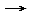 Wie viel Natriumazid wird benötigt, um einen Fahrer-Airbag mit 60 Liter Stickstoff zu befüllen?Wie viel Natriumhydroxid wird für die Neutralisation von 1 kg Schwefelsäure benötigt? Wie viel Aluminium kann aus 1 Tonne Aluminiumoxid gewonnen werden? Otto-Motor: Wie viel CO2 wird bei der vollständigen Verbrennung von 1 L Benzin (vereinfachend: Heptan, C7H16, Dichte 0,68 g·cm−3) als Abgas freigesetzt? Wie viel Kohlenstoff ist in 1.500g CO2 enthalten?